PARTICIPATORY GOVERNANCE SELF-EVALUATION 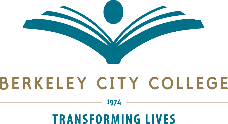 Please use this online survey link to provide feedback on your experience with your participatory governance committee.  ROLE: Faculty  Classified Staff  Administrator   Student   Other     ATTENDEE: I am a voting or ex-officio member of the following BCC Participatory Governance Committees (If you are a member of more than one committee, complete one for each committee) Academic Senate					 Health & Safety Assessment						 Integrated Planning Committee (IPC)  	 Associated Students of Berkeley College (ASBCC)	 Professional Development			  Classified Senate					 Roundtable			 Curriculum						  Technology				 Department Chairs’ Council				 Other:				 Enrollment Management ExcellentSatisfactoryNeeds ImprovementI Don’t KnowN/ACommittee ProcessAgendas are sent out before meetingsTime on topics/pacing of agenda itemsAgenda topics are aligned to Committee’s chargeMy ideas were heard or consideredOther attendees participation or involvementMembers completed meeting tasks/assignmentsMembers communicated meeting outcomes with constituency group(s) [Insert Name] Committee Charge: [insert charge here]This Committee’s process and actions are aligned to its chargeDescribe the committee’s strengths and weaknesses: Describe the committee’s strengths and weaknesses: Describe the committee’s strengths and weaknesses: Describe the committee’s strengths and weaknesses: Describe the committee’s strengths and weaknesses: Describe the committee’s strengths and weaknesses: 